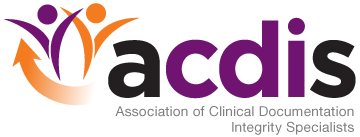 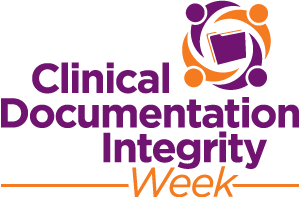 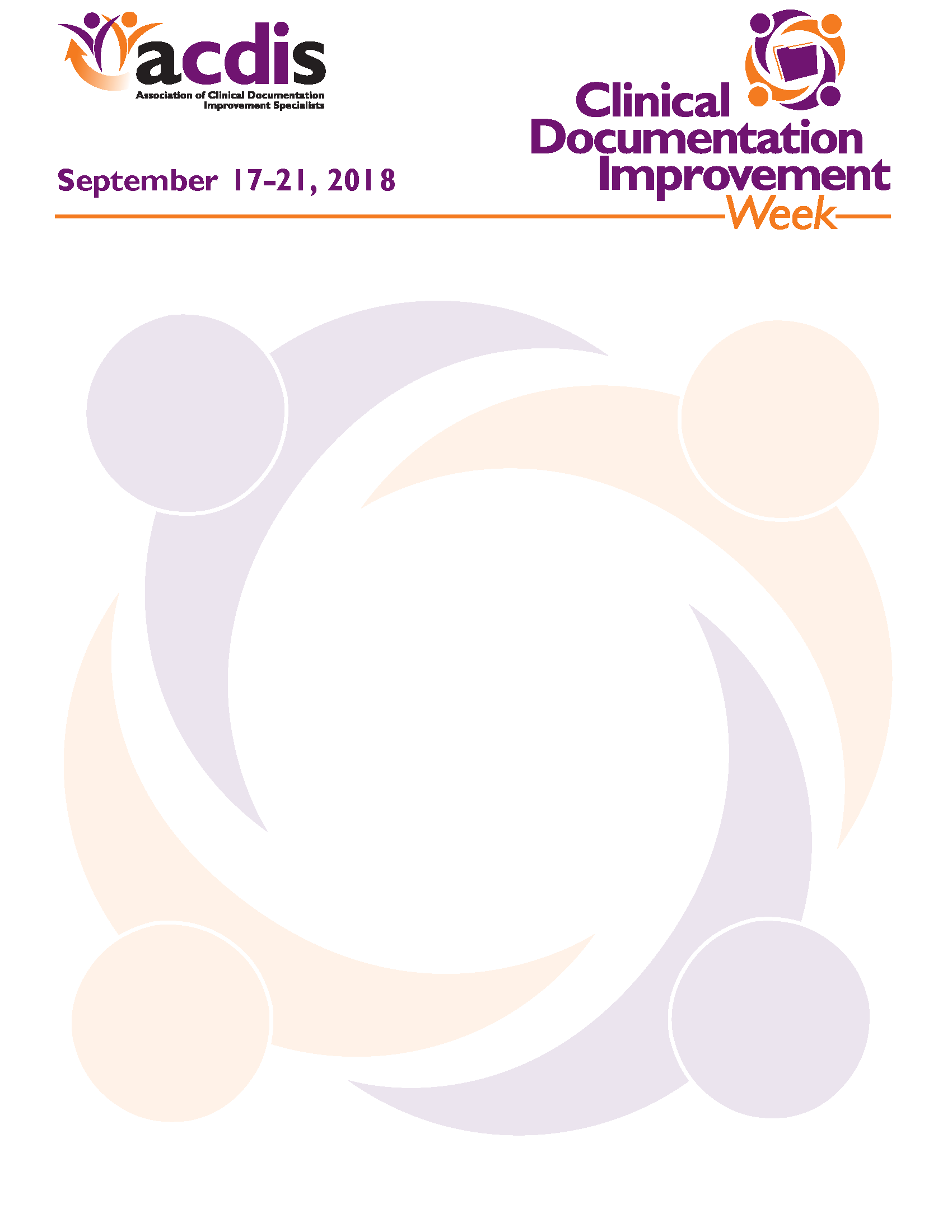 EJEGCEASLHFJWWGPQYAFNEAEIUWNRWLDDOEMOLCVRXYLXETIJOTPOHACHYWCOMRXJXAZAFKGPTTEQE IMTDOCVDPMOMBPPRCVPUGNBMNFYWPTPCKRFRLSQSVYP IJPAUURFQVZTKQQ IHFHWBVARNAVASCN IPPSDVTYPMMNERLTMBMUBTNPQKQQNTDHSSVRESP IRATORYDNV IZTHADTTQNEUKMEXVCGEOQUOJYSYVHRFSTGYNPATGNCHWPUQARSNZMKNNUCMURPHYLBKRORDQVUDTCQWLTECDYNRDXW IHHNXFYCF IYZDDO IEVAMWBYECAMVYFXWZNTFCDETIWJCCMRMCONCURRENTDKIMNVBRNGYYMUXKUCRETROSPECT IVEBLAQZDLMETBPNEUMON IAQCODINGIJJA ICFBUSFMSOKRFWEHXPPUUFZEQVCFOCTKCTEKDASNLTDLNYYQKTKE IBTAXM IYLGOFBBTMOINMTMTQDZMSZTRNOPPSMCZLMDHFPFWJGKUUAHZGPXAHE IWJYREYALPWCWZJSZJASCTGFXEPE IALEHGDUMRTLOZUEWTRUSDI IQBRTATNSSPSGWNQFN IUXDYKSNGBCWOBIUJAOHITHAXLHIFECOZSGGGVAZRDNYOVPUHSTIGPWQIITTAKNQSDOIHCLOINTNGSPTSRJALSNKHWTADAGEZJIADODQ IGKEOHWSZMZKCGZO IRTKOFMXMVN IR INESCYNMOORLGGLVROKVRDQKWCFCOSTEUSHXCTOLAAKIQMKNUMGGKRTLEQNOWBEBACTEREM IAPWUISHJPXRXWCIFIIGRRDHCR ICHARDSZNNAPRDRGYUJYWDWPYMLBDMOMMPOBFGAGTTDJCJVLUBCGNJVENRSKHKNAPPEALSRTTCBKACDISCDIWEEKINPATIENTPNEUMONIAAKICERTIFICATIONIPPSPRESCOTTAPPEALSCMSMALNUTRITIONQUERIESAPRDRGCODINGMURPHYRESPIRATORYARCHIBALDCOMPLICATIONSMSDRGRETROSPECTIVEBACTEREMIACONCURRENTNETWORKINGRICHARDSBRODIEDOCUMENTATIONOPPSSEPSISCCDSEHROUTPATIENTVARNAVASCDIINTEGRITYPHYSICIAN